TABLAS DE RESULTADOS:SERVICIOS DE SALUD Y DE CUIDADOSServicios de salud no presenciales (Osarean)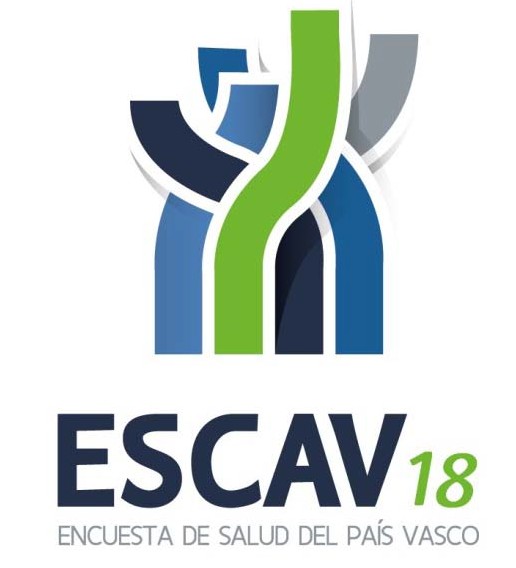 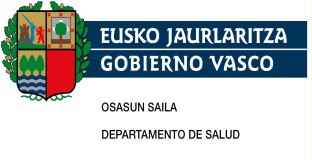 INDICE16. SERVICIOS DE SALUD NO PRESENCIALES (OSAREAN)Tabla 180. Proporción (%) de personas que conocen las nuevas tecnologías de la información y la comunicación de Osakidetza (Osarean) por sexo y edad…………………………………………………………………………………………….     4Tabla 181. Proporción (%) de personas que conocen las nuevas tecnologías de la información y la comunicación de Osakidetza (Osarean) por sexo, edad y territorio histórico……………………………………………………………….     5Tabla 182. Proporción (%) de personas que conocen las nuevas tecnologías de la información y la comunicación de Osakidetza (Osarean) por sexo, edad y clase social………………………………………………………………………….    7Tabla 183. Proporción (%) de personas que conocen las nuevas tecnologías de la información y la comunicación de Osakidetza (Osarean) por sexo, edad y nivel de estudios………………………………………………………………….     9Tabla 184. Proporción (%) de personas que usan las nuevas tecnologías de la información y la comunicación de Osakidetza (Osarean) por sexo y edad…………………………………………………………………………………………….   11Tabla 185. Proporción (%) de personas que usan las nuevas tecnologías de la información y la comunicación de Osakidetza (Osarean) por sexo, edad y territorio histórico………………………………………………………………………….  12Tabla 186. Proporción (%) de personas que usan las nuevas tecnologías de la información y la comunicación de Osakidetza (Osarean) por sexo, edad y clase social……………………………………………………………………………………...14Tabla 187. Proporción (%) de personas que usan las nuevas tecnologías de la información y la comunicación de Osakidetza (Osarean) por sexo, edad y nivel de estudios……………………………………………………………………………...16Tabla 188. Grado de satisfacción (promedio/escala de 0 a 10) de las personas que usan las nuevas tecnologías de la información y la comunicación de Osakidetza (Osarean) por sexo y edad…………………….   18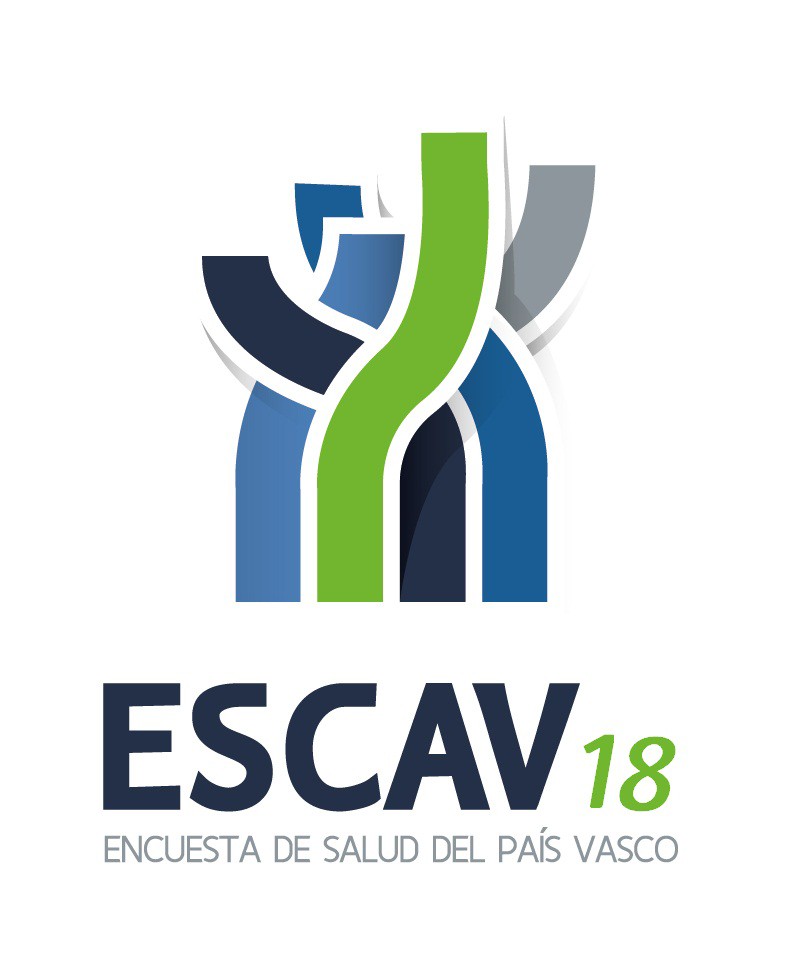 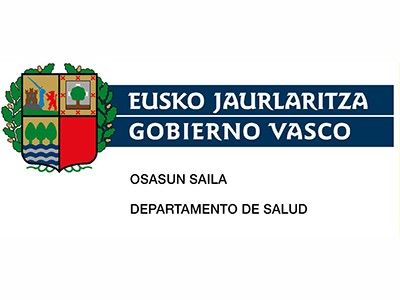 Tabla 189. Grado de satisfacción (promedio/escala de 0 a 10) de las personas que usan las nuevas tecnologías de la información y la comunicación de Osakidetza (Osarean) por sexo, edad y territorio histórico……………………………………………………………………………………….    19Tabla 190. Grado de satisfacción (promedio/escala de 0 a 10) de las personas que usan las nuevas tecnologías de la información y la comunicación de Osakidetza (Osarean) por sexo, edad y clase social….   21Tabla 191. Grado de satisfacción (promedio/escala de 0 a 10) de las personas que usan las nuevas tecnologías de la información y la comunicación de Osakidetza (Osarean) por sexo, edad y nivel de estudios……………………………………………………………………………………….    23Tabla 180. Proporción (%) de personas que conocen las nuevas tecnologías de la información y la comunicación de Osakidetza (Osarean) por sexo y edadHombres	MujeresTabla 181. Proporción (%) de personas que conocen las nuevas tecnologías de la información y la comunicación de Osakidetza (Osarean) por sexo, edad y territorio históricoHombres 	45-64	65-74	>=7545-64	65-74	>=7525-44	45-6465-74	>=7525-44	45-6465-74	>=75Tabla 184. Proporción (%) de personas que usan las nuevas tecnologías de la información y la comunicación de Osakidetza (Osarean) por sexo y edadHombres	MujeresTabla 185. Proporción (%) de personas que usan las nuevas tecnologías de la información y la comunicación de Osakidetza (Osarean) por sexo, edad y territorio históricoHombres 	45-64	65-74	>=7545-64	65-74	>=7525-44	45-6465-74	>=7525-44	45-6465-74	>=75Tabla 188. Grado de satisfacción (promedio/escala de 0 a 10) de las personas que usan las nuevas tecnologías de la información y la comunicación de Osakidetza (Osarean) por sexo y edadHombres	MujeresTabla 189. Grado de satisfacción (promedio/escala de 0 a 10) de las personas que usan las nuevas tecnologías de la información y la comunicación de Osakidetza (Osarean) por sexo, edad y territoriohistóricoHombres 	Tabla 189. Grado de satisfacción (promedio/escala de 0 a 10) de las personas que usan las nuevas tecnologías de la información y la comunicación de Osakidetza (Osarean) por sexo, edad y territoriohistóricoMujeres 	Tabla 190. Grado de satisfacción (promedio/escala de 0 a 10) de las personas que usan las nuevas tecnologías de la información y la comunicación de Osakidetza (Osarean) por sexo, edad y clase socialHombres 	Total	15-24	25-44I	II  III  IV	V	I	II	III	IV	V	I	II  III  IV	V45-64	65-74	>=75I	II  III  IV	V	I	II  III  IV	V	I	II  III  IV	VTotal	15-24	25-44	45-64I	II  III  IV	V	I	II  III  IV	V	I	II  III  IV	V	I	II  III  IV	V65-74	>=75I	II  III  IV	V	I	II  III  IV	VTotal15-2425-4445-6465-74>=75Total15-2425-4445-6465-74>=75Solicitud web de cita previa para el/la médico/a o enfermería66,659,872,872,660,040,371,868,583,379,662,240,8Consulta telefónica o por correo electrónico59,143,463,362,159,550,565,352,972,071,761,048,8Consejo sanitario telefónico29,517,132,733,329,218,535,727,639,941,330,723,7Carpeta personal de salud19,812,121,623,819,48,423,918,128,530,617,98,0ArabaTotalGipuzkoaBizkaiaAraba15-24GipuzkoaBizkaiaAraba25-44GipuzkoaBizkaiaSolicitud web de cita previa para el/la médico/a o enfermería67,355,973,171,542,468,180,060,478,4Consulta telefónica o por correo electrónico52,251,465,842,236,448,661,553,470,0Consejo sanitario telefónico37,516,535,221,214,218,048,015,938,5Carpeta personal de salud22,214,822,218,212,99,818,614,626,7ArabaGipuzkoaBizkaiaArabaGipuzkoaBizkaiaArabaGipuzkoaBizkaiaSolicitud web de cita previa para el/la médico/a o enfermería72,562,878,542,253,668,926,234,147,4Consulta telefónica o por correo electrónico56,352,569,637,359,865,331,746,557,4Consejo sanitario telefónico43,618,939,225,919,936,18,77,927,0Carpeta personal de salud32,516,226,019,418,220,13,38,59,6Solicitud web de cita previa para el/la médico/a o enfermería70,561,078,669,859,774,090,572,487,9Consulta telefónica o por correo electrónico56,159,171,637,049,659,562,765,778,6Consejo sanitario telefónico37,221,643,837,615,033,139,423,550,2Carpeta personal de salud27,516,627,324,411,320,929,918,534,2ArabaGipuzkoaBizkaiaArabaGipuzkoaBizkaiaArabaGipuzkoaBizkaiaSolicitud web de cita previa para el/la médico/a o enfermería75,769,186,648,249,673,928,231,149,4Consulta telefónica o por correo electrónico68,964,177,048,956,866,826,842,957,2Consejo sanitario telefónico45,327,348,323,620,039,423,311,031,1Carpeta personal de salud38,321,034,117,217,018,75,66,19,6IIIIIIIVVIIIIIIIVVIIIIIIIVVSolicitud web de cita previa para el/la médico/a o enfermería74,768,770,864,658,564,046,166,460,056,384,374,777,971,157,2Consulta telefónica o por correo electrónico60,057,962,158,358,141,924,643,146,051,965,558,168,364,055,3Consejo sanitario telefónico33,631,232,527,825,415,38,621,918,214,242,534,537,829,524,7Carpeta personal de salud26,526,122,117,314,921,310,213,511,48,832,228,925,716,318,145-6465-74>=75IIIIIIIVVIIIIIIIVVIIIIIIIVVSolicitud web de cita previa para el/la médico/a o enfermería76,275,774,671,268,172,769,764,554,856,641,047,842,739,633,0Consulta telefónica o por correo electrónico58,766,664,660,366,560,763,861,157,263,758,062,956,747,140,1Consejo sanitario telefónico32,735,136,131,236,833,140,924,730,016,217,919,621,817,914,5Carpeta personal de salud24,329,426,422,121,328,837,715,018,52,313,67,410,17,84,1IIIIIIIVVIIIIIIIVVIIIIIIIVVSolicitud web de cita previa para el/la médico/a o enfermería81,880,378,067,161,469,764,470,667,171,285,588,789,882,166,6Consulta telefónica o por correo electrónico69,472,167,462,761,554,951,953,349,860,177,281,073,268,963,3Consejo sanitario telefónico41,141,139,531,931,224,932,932,222,532,643,253,142,733,934,5Carpeta personal de salud31,633,225,622,315,022,126,720,212,917,837,239,626,628,114,245-6465-74>=75IIIIIIIVVIIIIIIIVVIIIIIIIVVSolicitud web de cita previa para el/la médico/a o enfermería89,085,583,275,772,275,083,068,957,553,449,641,149,934,941,4Consulta telefónica o por correo electrónico68,174,874,171,568,067,967,460,960,059,550,153,450,245,651,5Consejo sanitario telefónico47,036,441,841,938,444,134,636,427,424,223,326,733,519,520,9Carpeta personal de salud34,136,732,230,522,226,722,420,915,913,92,38,011,68,34,8primariainferiorsuperiorTerciariaprimariainferiorsuperiorTerciariaSolicitud web de cita previa para el/la médico/a o enfermería47,264,071,076,349,249,565,265,9Consulta telefónica o por correo electrónico49,258,961,363,232,144,844,244,9Consejo sanitario telefónico21,925,631,235,23,214,818,727,1Carpeta personal de salud10,516,621,027,82,811,512,421,1Sin estudios, primariaSecundaria, inferiorSecundaria, superiorTerciariaSin estudios, primariaSecundaria, inferiorSecundaria, superiorTerciariaSolicitud web de cita previa para el/la médico/a o enfermería61,161,974,877,659,469,973,681,2Consulta telefónica o por correo electrónico59,659,863,565,756,259,464,463,1Consejo sanitario telefónico22,321,234,337,731,729,434,135,6Carpeta personal de salud13,017,920,427,915,918,425,529,4Sin estudios, primariaSecundaria, inferiorSecundaria, superiorTerciariaSin estudios, primariaSecundaria, inferiorSecundaria, superiorTerciariaSolicitud web de cita previa para el/la médico/a o enfermería44,869,064,871,228,266,148,644,1Consulta telefónica o por correo electrónico47,570,362,865,140,264,063,954,6Consejo sanitario telefónico24,037,028,133,313,325,425,419,8Carpeta personal de salud10,819,622,530,24,611,212,315,7primariainferiorsuperiorTerciariaprimariainferiorsuperiorTerciariaSolicitud web de cita previa para el/la médico/a o enfermería44,172,279,585,947,366,872,770,6Consulta telefónica o por correo electrónico49,867,868,573,436,653,455,952,9Consejo sanitario telefónico23,133,138,444,812,623,729,436,0Carpeta personal de salud12,516,526,834,711,210,920,524,9Sin estudios, primariaSecundaria, inferiorSecundaria, superiorTerciariaSin estudios, primariaSecundaria, inferiorSecundaria, superiorTerciariaSolicitud web de cita previa para el/la médico/a o enfermería73,470,281,888,557,678,583,686,5Consulta telefónica o por correo electrónico64,759,470,276,863,974,773,172,3Consejo sanitario telefónico34,030,436,345,629,640,443,545,0Carpeta personal de salud21,815,023,935,719,924,433,036,6Sin estudios, primariaSecundaria, inferiorSecundaria, superiorTerciariaSin estudios, primariaSecundaria, inferiorSecundaria, superiorTerciariaSolicitud web de cita previa para el/la médico/a o enfermería44,175,070,290,030,763,059,657,8Consulta telefónica o por correo electrónico49,672,663,076,040,667,960,363,0Consejo sanitario telefónico20,833,535,954,019,628,041,132,8Carpeta personal de salud12,317,022,433,96,96,316,615,6Total15-2425-4445-6465-74>=75Total15-2425-4445-6465-74>=75Solicitud web de cita previa para el/la médico/a o enfermería32,223,238,638,521,311,940,030,957,745,522,313,4Consulta telefónica o por correo electrónico26,715,427,128,927,229,038,217,146,943,533,825,5Consejo sanitario telefónico8,31,98,510,68,85,713,83,918,815,611,47,8Carpeta personal de salud2,53,02,33,11,91,53,62,15,34,81,50,3ArabaTotalGipuzkoaBizkaiaAraba15-24GipuzkoaBizkaiaAraba25-44GipuzkoaBizkaiaSolicitud web de cita previa para el/la médico/a o enfermería26,822,839,626,316,726,728,930,446,5Consulta telefónica o por correo electrónico19,818,633,624,39,217,019,517,135,6Consejo sanitario telefónico11,33,910,20,01,13,014,94,59,1Carpeta personal de salud3,41,72,83,63,92,20,02,13,1ArabaGipuzkoaBizkaiaArabaGipuzkoaBizkaiaArabaGipuzkoaBizkaiaSolicitud web de cita previa para el/la médico/a o enfermería34,725,747,211,013,129,38,85,916,1Consulta telefónica o por correo electrónico22,221,535,211,221,734,917,620,136,9Consejo sanitario telefónico14,55,012,98,84,211,82,01,29,2Carpeta personal de salud6,20,63,75,71,81,01,42,01,2Solicitud web de cita previa para el/la médico/a o enfermería38,527,548,142,820,334,753,541,968,7Consulta telefónica o por correo electrónico27,431,245,412,316,718,727,842,555,4Consejo sanitario telefónico15,36,717,60,02,26,219,38,225,2Carpeta personal de salud4,32,04,40,00,04,04,23,16,9ArabaGipuzkoaBizkaiaArabaGipuzkoaBizkaiaArabaGipuzkoaBizkaiaSolicitud web de cita previa para el/la médico/a o enfermería43,233,253,211,911,032,211,25,618,4Consulta telefónica o por correo electrónico35,234,351,128,325,040,815,916,732,9Consejo sanitario telefónico19,28,918,59,15,615,611,92,99,7Carpeta personal de salud7,32,75,41,81,31,61,80,30,0IIIIIIIVVIIIIIIIVVIIIIIIIVVSolicitud web de cita previa para el/la médico/a o enfermería42,436,634,529,227,139,824,522,620,520,547,343,545,735,127,3Consulta telefónica o por correo electrónico25,727,228,325,928,321,37,69,416,922,324,323,330,327,527,7Consejo sanitario telefónico6,68,09,08,96,20,03,01,72,11,99,67,38,89,15,2Carpeta personal de salud4,83,72,12,02,43,04,82,43,03,02,72,60,72,25,245-6465-74>=75IIIIIIIVVIIIIIIIVVIIIIIIIVVSolicitud web de cita previa para el/la médico/a o enfermería46,441,037,836,837,341,628,624,315,219,410,420,610,112,08,0Consulta telefónica o por correo electrónico22,635,531,627,532,028,523,729,226,032,343,746,731,023,921,5Consejo sanitario telefónico7,012,812,510,68,75,64,16,911,55,10,08,16,05,58,9Carpeta personal de salud6,43,83,42,50,68,46,50,40,60,04,12,42,30,80,0IIIIIIIVVIIIIIIIVVIIIIIIIVVSolicitud web de cita previa para el/la médico/a o enfermería52,852,146,035,127,519,723,539,831,831,770,270,363,551,239,5Consulta telefónica o por correo electrónico39,544,638,436,138,016,216,018,116,818,449,453,346,543,347,8Consejo sanitario telefónico14,116,114,212,414,15,13,21,43,29,919,228,118,015,020,5Carpeta personal de salud6,05,84,43,10,98,92,42,30,00,06,98,94,45,51,445-6465-74>=75IIIIIIIVVIIIIIIIVVIIIIIIIVVSolicitud web de cita previa para el/la médico/a o enfermería55,355,449,841,634,329,935,228,121,010,813,013,117,610,614,1Consulta telefónica o por correo electrónico37,049,245,841,943,233,534,729,635,037,439,835,419,725,426,6Consejo sanitario telefónico12,912,516,216,915,210,511,614,09,711,57,52,27,77,68,8Carpeta personal de salud5,35,36,34,91,73,15,13,20,40,00,00,01,50,00,0primariainferiorsuperiorTerciariaprimariainferiorsuperiorTerciariaSolicitud web de cita previa para el/la médico/a o enfermería14,124,836,544,613,719,625,826,7Consulta telefónica o por correo electrónico21,923,728,629,28,215,515,123,4Consejo sanitario telefónico7,87,38,59,23,22,21,80,0Carpeta personal de salud1,01,13,13,80,01,63,94,2Sin estudios, primariaSecundaria, inferiorSecundaria, superiorTerciariaSin estudios, primariaSecundaria, inferiorSecundaria, superiorTerciariaSolicitud web de cita previa para el/la médico/a o enfermería21,526,941,543,920,430,640,053,0Consulta telefónica o por correo electrónico22,328,327,427,824,022,032,330,0Consejo sanitario telefónico10,64,28,39,88,09,311,810,9Carpeta personal de salud0,91,82,72,32,01,03,15,1Sin estudios, primariaSecundaria, inferiorSecundaria, superiorTerciariaSin estudios, primariaSecundaria, inferiorSecundaria, superiorTerciariaSolicitud web de cita previa para el/la médico/a o enfermería9,318,129,034,17,317,913,423,0Consulta telefónica o por correo electrónico21,624,535,026,122,032,534,947,3Consejo sanitario telefónico9,413,46,07,95,27,77,80,0Carpeta personal de salud0,00,02,47,00,80,05,00,0primariainferiorsuperiorTerciariaprimariainferiorsuperiorTerciariaSolicitud web de cita previa para el/la médico/a o enfermería16,230,543,962,013,716,234,749,3Consulta telefónica o por correo electrónico28,539,138,945,312,317,617,119,3Consejo sanitario telefónico9,710,915,816,62,04,13,85,2Carpeta personal de salud1,31,55,05,22,80,02,72,6Sin estudios, primariaSecundaria, inferiorSecundaria, superiorTerciariaSin estudios, primariaSecundaria, inferiorSecundaria, superiorTerciariaSolicitud web de cita previa para el/la médico/a o enfermería41,135,951,869,125,339,946,858,1Consulta telefónica o por correo electrónico39,936,446,450,338,352,942,342,8Consejo sanitario telefónico12,918,518,819,711,915,817,614,5Carpeta personal de salud4,80,66,15,51,54,06,05,4Sin estudios, primariaSecundaria, inferiorSecundaria, superiorTerciariaSin estudios, primariaSecundaria, inferiorSecundaria, superiorTerciariaSolicitud web de cita previa para el/la médico/a o enfermería12,423,827,149,78,625,614,925,1Consulta telefónica o por correo electrónico30,436,832,644,421,533,728,741,2Consejo sanitario telefónico9,07,016,520,18,94,110,63,3Carpeta personal de salud1,00,21,76,70,50,00,00,0Total15-2425-4445-6465-74>=75Total15-2425-4445-6465-74>=75Solicitud web de cita previa para el/la médico/a o enfermería8,28,18,48,18,38,28,68,58,68,58,78,7Consulta telefónica o por correo electrónico8,38,28,38,38,48,48,48,18,48,58,58,6Consejo sanitario telefónico8,07,48,17,97,78,28,37,68,18,48,68,4Carpeta personal de salud7,48,17,17,38,08,07,37,77,67,07,58,0ArabaTotalGipuzkoaBizkaiaAraba15-24GipuzkoaBizkaiaAraba25-44GipuzkoaBizkaiaSolicitud web de cita previa para el/la médico/a o enfermería8,08,28,38,78,37,87,88,48,5Consulta telefónica o por correo electrónico8,08,58,38,18,58,18,48,58,2Consejo sanitario telefónico7,58,38,0.10,06,88,08,28,1Carpeta personal de salud6,87,87,57,77,49,1.8,76,4Araba45-64GipuzkoaBizkaiaAraba65-74GipuzkoaBizkaiaAraba>=75GipuzkoaBizkaiaSolicitud web de cita previa para el/la médico/a o enfermería7,97,88,38,58,88,19,19,27,9Consulta telefónica o por correo electrónico8,08,58,26,98,58,57,78,88,4Consejo sanitario telefónico7,28,48,17,08,57,76,35,58,5Carpeta personal de salud6,15,58,08,07,68,49,08,47,3ArabaTotalGipuzkoaBizkaiaAraba15-24GipuzkoaBizkaiaAraba25-44GipuzkoaBizkaiaSolicitud web de cita previa para el/la médico/a o enfermería8,28,68,68,48,48,58,08,68,7Consulta telefónica o por correo electrónico8,08,68,48,68,87,57,88,68,5Consejo sanitario telefónico7,88,28,4.8,57,47,88,38,1Carpeta personal de salud6,77,37,5..7,77,37,07,7Araba45-64GipuzkoaBizkaiaAraba65-74GipuzkoaBizkaiaAraba>=75GipuzkoaBizkaiaSolicitud web de cita previa para el/la médico/a o enfermería8,28,58,68,78,88,79,28,08,7Consulta telefónica o por correo electrónico8,18,78,48,08,78,68,48,88,5Consejo sanitario telefónico7,78,08,78,08,38,88,18,48,5Carpeta personal de salud6,37,27,37,38,47,08,08,0.Solicitud web de cita previa para el/la médico/ao enfermería8,38,28,38,28,17,87,98,58,17,78,48,48,48,48,1Consulta telefónica o por correo electrónico8,38,58,48,28,17,77,98,88,18,18,68,08,48,28,2Consejo sanitario telefónico7,88,18,17,98,3.7,010,06,38,08,48,97,97,98,5Carpeta personal de salud7,68,08,97,05,110,09,09,17,08,08,49,68,07,24,4Solicitud web de cita previa para el/la médico/ao enfermería8,27,98,28,18,39,08,28,87,78,18,79,36,18,68,0Consulta telefónica o por correo electrónico8,18,48,48,18,48,19,28,38,48,18,89,18,58,36,5Consejo sanitario telefónico7,77,48,27,98,25,49,07,77,97,8.8,58,08,28,6Carpeta personal de salud6,76,89,36,65,08,47,59,07,6.8,07,07,39,0.Solicitud web de cita previa para el/la médico/a o enfermería8,78,68,48,68,69,38,08,18,78,58,78,48,48,68,88,58,88,48,58,5Consulta telefónica o por correo electrónico8,48,68,58,48,58,38,97,58,47,38,38,68,68,28,88,68,68,38,68,3Consejo sanitario telefónico8,18,38,38,28,57,39,58,39,05,87,88,38,57,68,38,38,28,08,68,7Carpeta personal de salud6,17,67,77,57,37,79,07,0..6,37,98,27,58,74,27,47,47,56,5Solicitud web de cita previa para el/la médico/a o enfermería8,98,28,88,88,49,39,18,78,58,7Consulta telefónica o por correo electrónico8,87,88,98,58,37,88,78,48,68,7Consejo sanitario telefónico9,89,48,28,59,08,77,08,38,48,7Carpeta personal de salud9,45,07,87,0...8,0..primariainferior	superiorTerciariaprimariainferior	superiorTerciariaSolicitud web de cita previa para el/la médico/a o enfermería7,98,3	8,28,47,48,3	8,08,8Consulta telefónica o por correo electrónico8,48,5	8,28,38,68,4	7,98,7Consejo sanitario telefónico8,18,0	7,98,06,04,5	9,5.Carpeta personal de salud6,68,0	7,27,9.6,0	8,58,025-4445-64Sin estudios,Secundaria,  Secundaria,Sin estudios,Secundaria,  Secundaria,primariainferior	superiorTerciariaprimariainferior	superiorTerciariaSolicitud web de cita previa para el/la médico/a o enfermería7,28,9	8,38,57,88,0	8,28,2Consulta telefónica o por correo electrónico8,58,7	8,08,58,38,5	8,38,1Consejo sanitario telefónico8,68,1	7,88,57,68,8	8,07,5Carpeta personal de salud5,09,0	6,38,26,18,4	7,27,665-74>=75Sin estudios,Secundaria,  Secundaria,Sin estudios,Secundaria,  Secundaria,primariainferior	superiorTerciariaprimariainferior	superiorTerciariaSolicitud web de cita previa para el/la médico/a o enfermería8,87,9	8,18,58,48,8	7,08,7Consulta telefónica o por correo electrónico8,48,7	8,38,28,38,3	8,78,5Consejo sanitario telefónico8,37,0	7,97,38,38,7	7,7.Carpeta personal de salud..	7,78,19,0.	7,5.primariainferior	superiorTerciariaprimariainferior	superiorTerciariaSolicitud web de cita previa para el/la médico/a o enfermería8,48,6	8,58,67,38,7	8,58,4Consulta telefónica o por correo electrónico8,48,4	8,48,57,37,5	8,19,0Consejo sanitario telefónico8,28,1	8,38,38,05,0	8,29,0Carpeta personal de salud6,57,4	7,57,39,0.	6,710,025-4445-64Sin estudios,Secundaria,  Secundaria,Sin estudios,Secundaria,  Secundaria,primariainferior	superiorTerciariaprimariainferior	superiorTerciariaSolicitud web de cita previa para el/la médico/a o enfermería7,98,5	8,68,78,48,6	8,58,5Consulta telefónica o por correo electrónico8,88,7	8,18,68,08,4	8,68,4Consejo sanitario telefónico7,47,7	7,98,37,98,4	8,68,2Carpeta personal de salud6,47,0	7,67,73,97,4	7,66,565-74>=75Sin estudios,Secundaria,  Secundaria,Sin estudios,Secundaria,  Secundaria,primariainferior	superiorTerciariaprimariainferior	superiorTerciariaSolicitud web de cita previa para el/la médico/a o enfermería9,28,8	8,38,88,48,7	9,19,2Consulta telefónica o por correo electrónico8,58,4	8,78,58,58,7	8,58,9Consejo sanitario telefónico8,98,5	8,29,18,29,2	8,810,0Carpeta personal de salud8,29,0	7,76,78,0.	..